Příloha č. 5 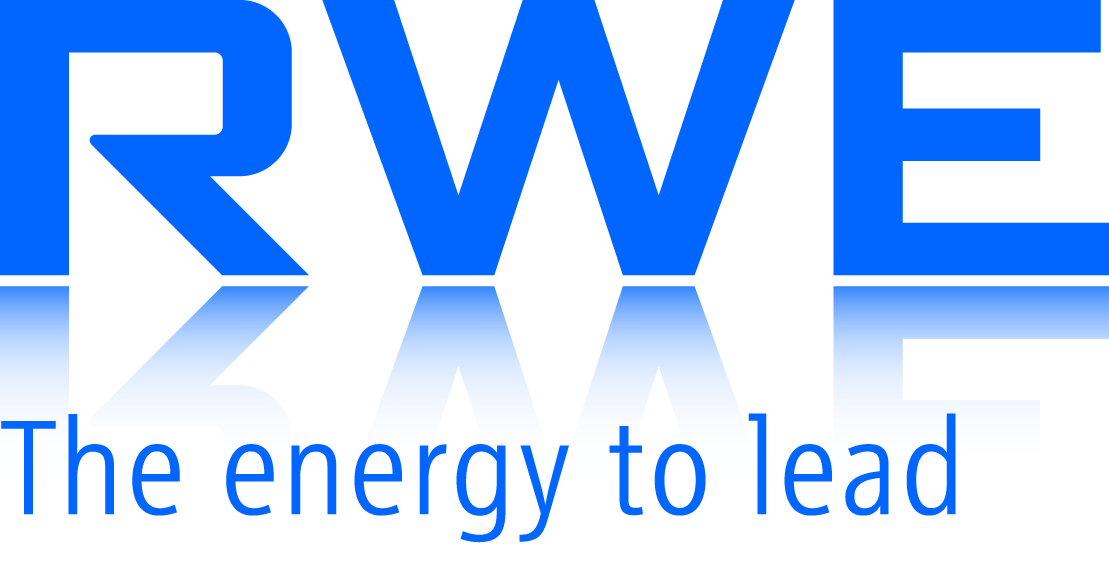 Template nabídkyNabídka musí být seřazena dle následujícího požadavku zadavatele:Krycí list nabídky včetně identifikačních a kontaktních údajů uchazeče, oprávněných osob k jednání atd. včetně uvedení částí zakázky, na které je nabídka podánaObsahNabídková cena včetně jejího rozdělení dle čl. 13 Jistota dle čl. 9. V případě poukázání částky na účet – doložení této skutečnostiNávrh smlouvy o dílo dle čl. 18.4.Kvalifikační dokumenty dle čl. 18 v pořadí dle ZD.Dokumenty dle čl. 19 v pořadí dle ZD.CDOstatní případné dokumenty požadované zákonem či zadavatelem